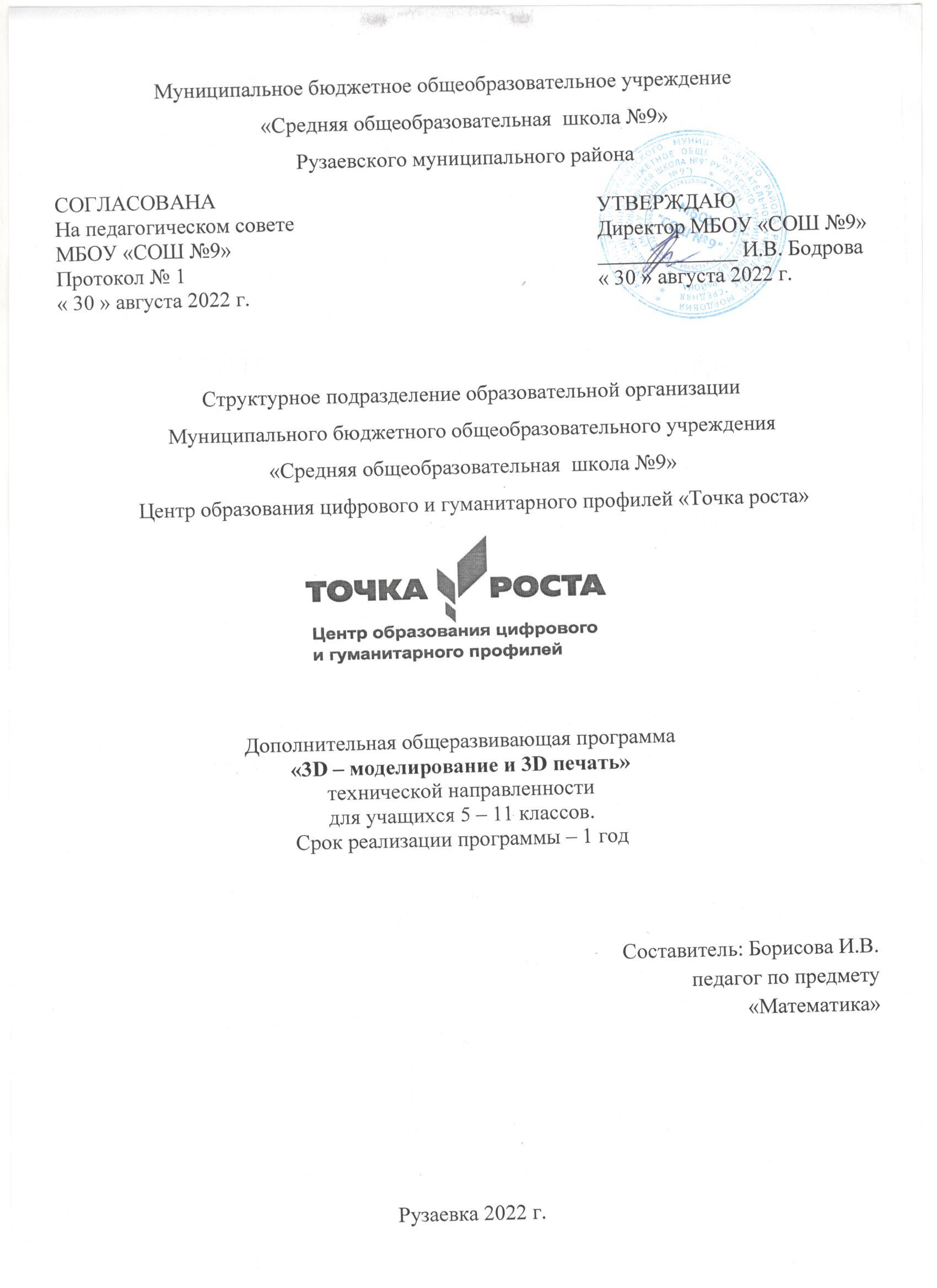 Структура программыПояснительная записка	2Требования к знаниям, умениям	3Учебно-тематический план	3Учебно-методическое обеспечение программы	3Информационно-образовательные ресурсы	3Пояснительная запискаСтремительное развитие технологий в последнее десятилетие привело к такому же быстрому росту в области компьютерной техники и программного обеспечения. Еще совсемнедавнонезначительныйпосегодняшниммеркамэпизодизфильма,созданныйпри помощи спецэффектов, вызывал бурю восторга и обсуждений. Сегодня спецэффектами в кино и на телевидении никого не удивишь. Они стали обыденным явлением благодаря массовому распространению программ создания компьютерной графики и, в частности, трехмерного моделирования. Программы трехмерной графики - самые интересные по своим возможностям и сложные по освоениюприложения.Современныхдетейсейчасоченьтрудночем,тоудивитьизаинтересоватьособенно вкомпьютернойиндустрии.Нокогдаонисамиспомощьюпрограммпо3dмоделированию могут создавать 3d модели различных объектов, сооружений, героев игр и т.д. вних«просыпается» творец, который в последующем поможет им с выбором профессии.Так, как внеурочная деятельность во всех формах способствует всестороннему развитиюличностиребенка.Онанаправленанасовершенствованиеегоинтеллектуального развития, способствует изучению новых компьютерных технологий, приобретению навыков самостоятельнойдеятельности.То целью данной программы является сформировать представления о 3d технологиях в обучении учащегося.Одно из лидирующих мест среди таких программ занимает 3ds Max. В силу своих уникальных возможностей и доступности в освоении эта программа сегодня имеет наибольшее количество поклонников, как среди любителей, так и среди профессионалов. Так, как она помогает увидеть конечный вариант проекта задолго до того, как он будет воссоздан. Пожалуй, осталось очень мало сфер деятельности человека, связанных с трехмерной графикой, в которых не используется 3ds Max. Ее активно применяют для создания игр и фильмов, в архитектуре и строительстве, в медицине и физике, а также во многих других областях.Чтобы достичь данной цели, программа предусматривает решение следующих задач:Дать основные знания по 3d моделированию, обучить необходимым навыкам и умениям работы в программе 3dsMax.Сформировать навыки 3d – печати на3d-принтереРазвить творческие способности, теоретические и практические знания, умения и навыки, необходимые для создания 3dмодели.Воспитать выпускника готового идти в технические профессии.Содержание программы предполагает освоение детьми основ по 3d моделированию, на основе программы 3ds Max. Работа по программе строится с учетом ближних и дальних перспектив, возрастных и психологических особенностей обучающихся. Особенностями данной программы является ее многополярность. Занятия проводятся как со всей группой, делая общий проект, так и индивидуально, по мере роста опыта занимающихся и их специализации. Порядок изучения тем в целом и отдельных вопросов, определяется педагогом в зависимости от местных условий деятельности группы.Выполнение программы предусматривает комплексное воспитание. В ней могут принять деятельное участие учащиеся 5-11 классов. Приобретенные знания, умения и навыки по 3d моделированию, на основе программы 3ds Max, помогут определиться в выборе будущей профессии.Программа рассчитана на 1 год обучения, но в случае необходимости может быть использована в течение более длительного срока. Время, отведенное на обучение, составляет 34 часа.Основанием для перевода воспитанников на следующий этап обучения является положительный результат собеседования, проектной деятельности на каждом этапе обучения.Основания для отчисления - не желание ребенка выполнять требования педагога, нарушение техники безопасности, систематические пропуски без уважительной причины.Методы обучения включают в себя постановку и решение познавательных задач, выполнение тренировочных упражнений, заданий, ролевые игры, конкурсы, защита проектов, что и предусматривается в программе.Требования к знаниям, умениямУчебно-тематический планУчебно-методическое обеспечение программыГорелик А.Г., Самоучитель 3ds Max 2014. - СПб.: БХВ- Петербург, 2014. – 544 с.: ил. –(Самоучитель)Рабочая программа «3D моделирование», 7-11 класс, СишненкоА.А.Информационно-образовательные ресурсыhttps://www.2d-3d.ru/opisanie-programm/1536-osnovnye-metody-3d-pechati.htmlhttp://www.3dcenter.ru/http://top3dshop.ru/wiki/3d-print-education/http://lumpics.ru/programs-for-3d-modeling/ЗнанияУменияОсновы интерфейса программы 3ds Max Основные модификаторы программы 3ds Max Построение этапов проектаВыполнять правила техники безопасности Уметь устанавливать параметры фигур, переводить единицы измерения,применять модификаторы, назначать материалы, распечатывать на 3d принтере№ п/пТема программыКол-во часовТеорияПрактика1Вводный цикл222Интерфейс	программы	3ds Max2113Примитивы5144Модификаторы7166Печать на 3d-принтере447Материалы и освещение5148Анимация449Подготовка проекта41310Защита проектов33Всего361026№Тема урокаТип урокаКол-вочасовЭлементы содержанияСрокиВводный циклВводный циклВводный циклВводный циклВводный цикл1Техника безопасности на занятиях по 3d моделированию.1Правила поведения. Чтотакое 3d модель?1Трехмерные моделиИнтерфейс программы 3ds MaxИнтерфейс программы 3ds MaxИнтерфейс программы 3ds MaxИнтерфейс программы 3ds MaxИнтерфейс программы 3ds Max2Интерфейс 3ds max. Горячие клавиши 3dsMax1Освоение интерфейса 3d studiomax. Освоение горячих клавиш 3ds MaxИнтерфейс 3ds max. Горячие клавиши 3dsMax1Освоение интерфейса 3d studiomax. Освоение горячих клавиш 3ds MaxПримитивыПримитивыПримитивыПримитивыПримитивы3Что такоепримитивы?1Примитивы программы 3ds Max4Простые примитивы1Построение трехмерного объекта избиблиотечных примитивов.5Улучшенныепримитивы1Построение трехмерного объекта избиблиотечных примитивов.6Изменениепараметров1Построение трехмерного объекта избиблиотечных примитивов.7Создание моделиобъекта - парты1Построение трехмерного объекта избиблиотечных примитивов.МодификаторыМодификаторыМодификаторыМодификаторыМодификаторы8Зачем нужнымодификаторы?1Деформация объектов9ShellTwistSymmetry1Данный модификатор выдавливает, придает объем, можно использовать на сплайны и любые другие объекты. Скручивает поверхность по заданной оси, возможно изменить центр скручиванияСоздает плоскость относительно которой объект отразится. Плоскость передвигается в любом направлении.10TurboSmoothRelaxSpherify1Сглаживание поверхности с заданной силой.Избавляет поверхность от острых углов, работает схоже с TurboSmooth и Spherify.Этот модификатор превращает любой объект, если это возможно в сферу.Задается процент сферизирования.11NoiseFFD (box\cyl) HSDS1Создает шумы или неровности.Задается Scale (размер) и деформация по осям. Создает редактируемую сетку вокруг объекта. Поверхность плавно принимает форму сетки. Позволяет создавать слои сглаживания для отдельных групп полигонов.12LatticeLatheSweep1Создает «клетку» из ребер поверхности. На месте точек можно создать сферы заданного диаметра. Проворачивает выбранный сплайн вокруг оси «Axis» образует поверхности с симметрией вращения Протягивает одну из предложенных в модификаторе форм вдоль сплайна и образует поверхность, возможно изменять параметры формы и уголсечения.13MeltWaveStretch1Имитирует "плавление", возможность выбрать материал плавления (лед, стекло, желе) и степень "расплавленности"Задается амплитуда "волны" по горизонтали и вертикали. Объект деформируетсяПростой модификатор, объект сужается как бы по "талии" и вытягивается в высоту.14TaperBendPoly1Так же простой модификатор, редко его использую, делает собственно следующее вытягивает и сужает по всем сторонамМодификатор изгибает поверхность под заданный угол. Можно передвигать центр изгиба.Изменяет форму и делает различные изменения в объектеПечать на 3d-принтереПечать на 3d-принтереПечать на 3d-принтереПечать на 3d-принтереПечать на 3d-принтере15Интефейс программы Polygon1Освоение интерфейса программыPolygon. Настройки печати. Экспорт моделей из 3ds Max16Разновидности пластика1Настройка 3d-принтера к печати и печать модели17Печать 3d-модели1Настройка 3d-принтера к печати и печать модели18Печать 3d-модели1Настройка 3d-принтера к печати и печать моделиМатериалы и освещениеМатериалы и освещениеМатериалы и освещениеМатериалы и освещениеМатериалы и освещение19Общие сведения по работе с материалами и освещение в 3ds max1Возможности использования материалов и освещения20Текстуры1Использование текстур при работе сматериалами.21Bump карта1Использование bump карты при работес материалами.22Источники света1Работа с источниками света в 3ds max23Создание сцен1Создание освещения в сцене спомощью источника Skylight.АнимацияАнимацияАнимацияАнимацияАнимация24Трехмерная анимация1Простейшая анимациявавтоматическомрежиме25Анимация взрыва1Предварительный просмотр анимации26Анимация системычастиц1Частицы типа Snow27Прямая кинематика1Иерархические связи28Анимация скелета1Создание двуного объектаbipedПодготовка проектаПодготовка проектаПодготовка проектаПодготовка проектаПодготовка проекта29Подготовка проекта1Разработка идеи проекта30Подготовка проекта1Проработка деталей31Подготовка проекта1ВизуализацияЗащита проектовЗащита проектовЗащита проектовЗащита проектовЗащита проектов32Защита проектов133Защита проектов134Подведение итогов1